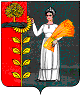 СОВЕТ ДЕПУТАТОВ СЕЛЬСКОГО ПОСЕЛЕНИЯДУРОВСКИЙ   СЕЛЬСОВЕТДобринского муниципального района 64 - я сессия IV созываРЕШЕНИЕ29.08.2014 г.	с.Дурово		№  178 - рсО внесении изменений в Положение «Об упорядочении оплаты труда работников, занимающих должности, не отнесенные к муниципальным должностям и осуществляющих техническое обеспечение деятельности органов местного самоуправления»Рассмотрев представленный администрацией сельского поселения проект решения «О внесении изменений в Положение «Об упорядочении оплаты труда работников, занимающих должности,  не отнесенных к муниципальным  должностям и осуществляющих техническое обеспечение  деятельности органов местного самоуправления» (утв. решением Совета депутатов сельского поселения Дуровский сельсовет от 16.06.2011г. № 53-рс, с изм. от 15.12.2011 г. № 73- рс, от 22.08.2012г. № 103- рс),  руководствуясь  Уставом сельского поселения Дуровский сельсовет, учитывая решение постоянной комиссии по экономике, бюджету, муниципальной собственности и социальным вопросам  Совет депутатов сельского поселения Дуровский сельсовет РЕШИЛ:Принять изменения в Положение «Об упорядочении оплаты труда работников, занимающих должности, не отнесенных к муниципальным  должностям и осуществляющих техническое обеспечение  деятельности органов местного самоуправления» (прилагаются) Направить указанный нормативный правовой акт главе  сельского поселения для подписания и официального обнародования.Настоящее решение вступает в силу с момента принятия и распространяется на правоотношения возникшие с 01.09.2014г.Председатель Совета депутатов сельского поселения Дуровский сельсовет                                              С.В.ХодяковПриняты                                                                                           решением Совета депутатов сельского                                                                                             поселения Дуровский сельсоветот 29.08.2014г. № 178 - рсИЗМЕНЕНИЯв Положение «Об упорядочении оплаты труда работников, занимающих должности, не отнесенных к муниципальным должностям и осуществляющих техническое обеспечение деятельности органов местного самоуправления» (утв. решением Совета депутатов сельского поселения Дуровский сельсовет от 16.06.2011г. № 53 -рс с изм.  от 15.12.2011г.№ 73 - рс, от 22.08.2012г. № 103- рс)Внести в Положение «Об оплате труда работников, занимающих должности не отнесенных к муниципальным должностям и осуществляющих техническое обеспечение  деятельности органов местного самоуправления» следующие изменения: Приложение 1 изложить в новой редакции (Прилагается)Глава сельского поселенияДуровский сельсовет						С.В.ХодяковПриложение №1к Положению «Об  оплате труда работников,  занимающих должности,  не  отнесенные к муниципальным должностям и  осуществляющих техническое обеспечение  деятельности органов местного самоуправления»Размерыоплаты труда работников, занимающих должности, не отнесенные к муниципальным должностям, и осуществляющих техническое обеспечение деятельности органов местного самоуправленияНаименование должностейДолжностной оклад(руб.в месяц)Уборщик служебных помещений2480